Formulaire de demande d’intervention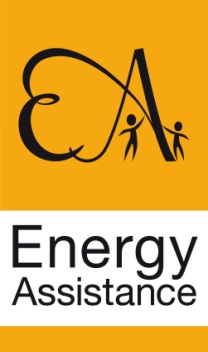 Ce document a pour but de nous aider à préciser les possibilités et les modalités d’une intervention éventuelle. Plus cette demande sera complète, plus elle sera traitée efficacement. Elle est un préalable obligatoire afin que votre demande soit analysée. 1.  Auteur de la demande2.  Identité du bénéficiaire3.  Données générales relatives au projet
4.  Description détaillée de la demandeCocher la proposition la plus pertinente. Vous pouvez cocher plusieurs propositions. 
Apporter éventuellement des précisions dans les rubriques « Autre(s) » et « Commentaires éventuels ».4.1 Nature du Projet (Cocher)4.2 Objectifs du projet (Cocher) 4.3 Type d’intervention demandée à Energy AssistanceCocher la proposition la plus appropriée.  Vous pouvez cocher plusieurs propositions.  Veuillez bien noter qu’Energy Assistance n’est pas un organisme de financement direct de projets. 
Energy Assistance offre essentiellement son expertise et  soutien technique et, peut de manière limitée fournir du matériel nécessaire à la réalisation du projet. 
 Le type d’intervention pourra être adapté, après concertation, compte tenu de la nature du projet.4.4 Type de partenariat4.5 Informations à fournir quand à la situation existante5.  Informations relatives à l’intérêt et la pérennité du projet 6.  Autres informations Citer toute autre information utile à la bonne compréhension du projet et à l’évaluation de votre demande.7. Annexes à fournirLes annexes de type Plans, Photos, schéma électrique et liste d’appareil et autres sont 
à envoyer par e-mail avec la demande d’intervention à l’adresse suivante : Energyassistance.asbl-vzw@engie.comNom, PrénomAssociation/entitéAdresseTel N°EmailSite WebLien / Relation avec le bénéficiaireNom, PrénomAssociation/entitéAdresseTel N°EmailSite webDate d’introduction du projetPays et lieu d’exécution du projetCoordonnées GPS et/ou ville la plus procheDéfinition et description succincte du projetAutres partenaires éventuelsNombre de personnes concernées par la réalisation du projetVeuillez préciser pourquoi vous sollicitez l’intervention d’Energy AssistanceComment êtes-vous rentré en contact avec Energy Assistance ? (site web, …) Production d’électricité pour alimenter un bâtiment (ou plusieurs bâtiments)Electrification d’un bâtiment (ou de plusieurs bâtiments)Electrification de puitsRénovation ou renforcement de l’alimentation ou des installations électriques d’un bâtiment (ou de plusieurs bâtiments)Sécurisation de l’alimentation électrique existanteElectrification partielle d’un village (ou de villages)Raccordement au réseau existant ou futurAutre(s) :Commentaire(s) éventuel(s) : Commentaire(s) éventuel(s) : Quels sont les besoins en énergie à couvrir ?Quels sont les besoins en énergie à couvrir ?1.	Éclairage2.  Equipements médicaux3.	Réfrigération4.	Pompage d’eau5.	Moteurs6.	Ordinateurs7.	Systèmes de télécommunication8.	Autre(s):     Quels sont les utilisations prévues ?Quels sont les utilisations prévues ?1.	Bâtiments ?1.	Bâtiments ?a)	École b)	Dispensaire, hôpital, centre de santéc)	Maison communautaired)	Autre(s):2.	Installations de pompage ?2.	Installations de pompage ?a)	Eau potableb)	Irrigationc)	Élevage 3.	Activité productive ?3.	Activité productive ?a)	Agro-alimentaireb)	Artisanatc)	Ateliersd)	Commerces4.	Autre(s) :4.	Autre(s) :5.	Commentaire (s) éventuel(s) :Comment sont actuellement satisfaits ces besoins ?Comment sont actuellement satisfaits ces besoins ?Pas satisfaitsPar d’autres sources d’énergie ? Lesquelles ?Partiellement par l’électricitéCommentaire(s) éventuel(s):Commentaire(s) éventuel(s):1.Rassembler une documentation générale ou technique sur le sujet2.Réaliser une étude de faisabilité ou de définition de la solution technique la plus appropriée3.Préparer un dossier de financement4.Sensibiliser et contribuer à une meilleure utilisation des ressources énergétiques5.Réaliser les plans détaillés et définir le matériel nécessaire6.Approvisionner le matériel nécessaire7.Réaliser le projet sur le terrain8.Former des personnes à l’utilisation et à l’entretien du matériel fourni9.Autre(s) :Commentaire(s) éventuel(s) : 1.Quel type de participation à la bonne exécution du projet pouvez-vous fournir ?2.Quel type de participation à la bonne exécution du projet peut fournir les autres partenaires éventuels ?3.Précisez qui assurera le financement du matériel requis ?4.Existe-t-til des possibilités de cofinancement par le demandeur ?1.Présence du réseau électrique (distance en km,m)2.Existence et/ou connaissance de législations et réglementations portant sur  et/ou impactant les installations électriques, le réseau électrique, etc.3.Période d’intervention à envisager compte tenu du climat4.Profondeur du puit existant, débit disponible en m3/heure, besoin en m3/jour5.Moyen de transport pour amener le matériel sur le site ?6.Port ou aéroport le plus proche et à quelle distance ?Quel sera l’apport du projet vis-à-vis de la population locale ?Quelle sera l’implication des bénéficiaires pour assurer la pérénité ?Quelles sont les ressources financières poursoit supporter les coûts d’exploitation et/ou de remplacement du matériel (ex. batteries pour panneaux solaires, achat de fuel) ?soit pour faire face aux coûts de consommation  (paiement des kWh fournis par le réseau) ?Quelles sont les possibilités de support technique en local ? Y a-t-il quelqu’un de capable de pourvoir à l’entretien des installations ?1.Bâtiment(s) (description, …) 2.Photos intérieures et extérieures  y compris des structures des toits3.Schéma électrique existant4.Liste des appareils électriques à alimenter avec leur puissance en Watt et nombre d’heures d’utilisation par jour